Załącznik nr 1Znak sprawy: PKOSZ.22.2020/RPOWŚ	WÓJT GMINY 	MIEDZIANA GÓRA……………………………………….…………………..(Nazwa, adres, NIP Wykonawcy, tel.)FORMULARZ OFERTOWYw odpowiedzi na zapytanie ofertowe nr PKOSZ.22.2020/RPOWŚ z dnia 16.11.2020r dotyczące dostawy pomocy dydaktycznych1. Oferuję/jemy realizację przedmiotu zamówienia zgodnie z wymaganiami określonymi 
w zapytaniu ofertowym:-  Kwota brutto (stanowi kryterium oceny): ……………….…………zł      (słownie: …………………………………………………………………………………)            Stawka podatku VAT: …..…%. Kwota VAT ………………...zł.Wyżej wymieniona cena oferty za całość przedmiotu zamówienia została obliczona w oparciu 
o ceny jednostkowe zestawione w tabeli poniżej:3. Zaoferowana cena uwzględnia wykonanie wszystkich prac i czynności oraz zawiera wszelkie koszty związane z realizacją zamówienia.4. Przystępując do udziału w postępowaniu oświadczam/y, co następuje:- jestem uprawniony do występowania w obrocie prawnym zgodnie z wymaganiami ustawowymi;- oferuję wykonanie przedmiotu zamówienia zgodnie z warunkami Zamawiającego,- zapoznałem się z treścią Zapytania ofertowego i akceptuję go bez zastrzeżeń, - zobowiązuję się wykonać zamówienie w terminie wskazanym w Zapytaniu,- w przypadku braku określonego asortymentu, oferowany towar jest równoważny lub lepszy jakościowo i funkcjonalnie z przedstawionym w wykazie.5. Oświadczam, że spełniam warunki stawiane wykonawcom zamówienia tj. posiadam wiedzę,  kwalifikacje, uprawnienia i doświadczenie w wykonywaniu działalności lub czynności, dysponuję odpowiednim potencjałem technicznym oraz osobami zdolnymi do wykonania zamówienia, sytuacja ekonomiczna i finansowa pozwala na realizację zamówienia. 6. nie wykonywaliśmy żadnych czynności związanych z przygotowaniem niniejszego postępowania o udzielenie zamówienia publicznego, a w celu sporządzenia oferty nie posługiwaliśmy się osobami uczestniczącymi w dokonaniu tych czynności,7. Jestem związany/a niniejszą ofertą przez okres 10 dni kalendarzowych od daty składania ofert.Załącznikami do niniejszej oferty stanowiącymi integralną część oferty są:Oświadczenie o braku powiązań osobowych lub kapitałowych z Zamawiającym, Pełnomocnictwo (jeżeli dotyczy),Odpis z właściwego rejestru lub CEIDG lub inny dokument równoważny,Karta katalogowa oferowanych pomocy dydaktycznych (jeśli dotyczy).……………………………………………………………………………………………………….………….……..................................................................................(podpisy osób uprawnionych do reprezentowania Wykonawcy/oferenta/ i składania oświadczeń woli w jego imieniu)................................., dnia ...………..……… 2020 r.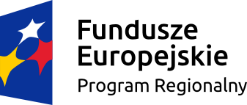 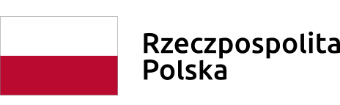 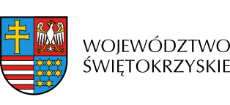 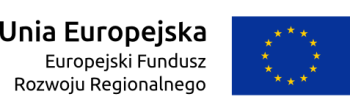 Lp.Nazwa produktuIlość sztCena jednostkowa 
w zł bruttoWartość brutto w PLNWartość brutto w PLN12345 (3x4)5 (3x4)1Nakładka magnetyczna suchościeralna na tablice szkolną w kratkę2 szt,2Nakładka magnetyczna suchościeralna na tablice szkolną w trójlinię2 szt3Nakładka magnetyczna suchościeralna na tablice szkolną w pięciolinię2 szt4zestaw 4 markerów (Czarny, czerwony, niebieski, zielony) do tablic suchościeralnych2 kpl5Obrazkowa matematyka1 kpl6Instrument dzwonki tonowe2 kpl7Gramatyka dla najmłodszych w formie ok 44 tablic  1 kpl8Mapa typu moja ojczyzna1kpl9Pochodzenie i produkcja żywności - pakiet edukacyjny: cukier, olej, sól1 kpl10półwałek sensoryczny1 szt11stożek/topek1 sztWartość ogółemWartość ogółemWartość ogółemWartość ogółemWartość ogółem